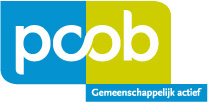 Protestants Christelijke Ouderen Bond RaamsdonksveerJaarprogramma 2018   Locatie: “De Brug” Emmastraat 1111 januari: Nieuwjaarsbijeenkomst met een hapje en drankjeBeroepenquiz8 februari: Feestelijke jaarvergaderingmet o.a. jaarverslagen en Bingo8 maart: Programma ter bezinning over de 40 Dagentijd het getal 40 staat centraal12 april: Artzujoa kunst in 3D“Van tekenen en handwerken tot kunst” mei: Jaarlijks uitstapje12 juli: Inloopmiddag met o.a. bingo, hapje en drankje6 september: Een muzikaal verhaal“ De reis door Europa”Gepresenteerd door Lia VerheulVan de “Vrolijke noot” 11 oktober: “Koijeren dur t’Feer”Door Pascal Hendriks van het Veer’s erfgoed8 november: “Onderwijs vroeger en nu”Dhr. Gerard Leijsen vertelt de geschiedenis van het onderwijs in woord en beeldDecember: Gezamenlijke Kerstviering met de DiaconieHet IBAN nummer van de PCOB te Raamsdonksveer is NL 02RABO 0142809918Het bestuur van de PCOB bestaat uit de volgende leden:Anneke Roose en Coby Heijkoop: vervangend voorzitterAnn Vuurens : secretaresse                            Rijvoortshoef 225  tel:516346Anneke Roose: penningmeester                    Benraatshoef 32     tel:514628Dieneke Knaap en Marijke de Jong: adjunct